От редактораЗдравствуйте, дорогие читатели! Редакция  газеты «School  правда»  рада  приветствовать  вас  на  страницах нового  выпуска. Мы  хотим  поведать  вам  о  самых интересных событиях и новостях школы. Сентябрь пролетел незаметно и не за горами осенние каникулы. Я надеюсь, что никто не успел нахватать плохих оценок, а если и успели, то сейчас самое время их исправлять! Ведь скоро конец I четверти.Желаем вам успехов и удачи! 		Главный редактор Дмитриева Екатерина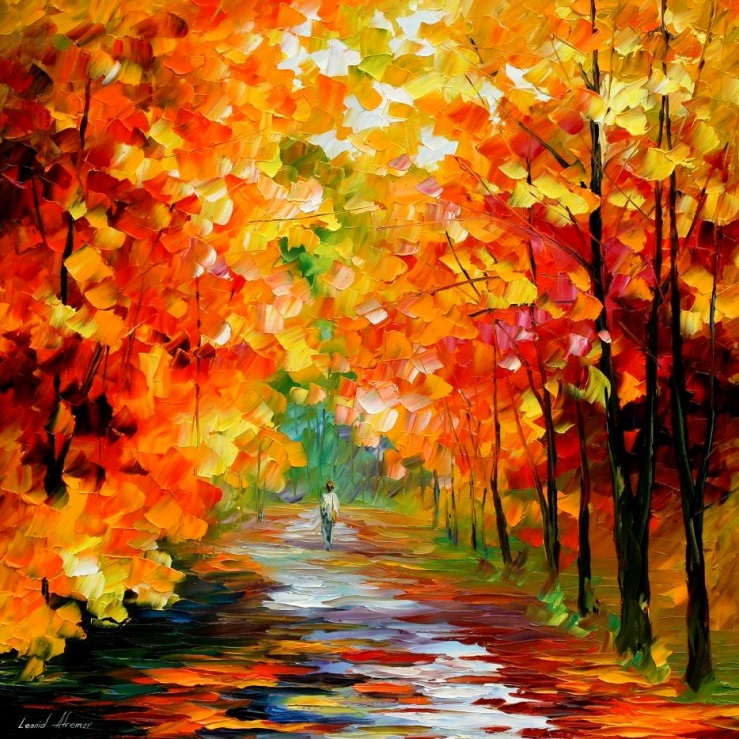 Краски октябряОранжевый, бордо, лиловый, красный,
Лимонный, ярко желтый, словно мед, –
Таких нарядов сотню сшил прекрасных
Октябрь — модник и великий мот!
Менял их часто, вроде бы без цели
Преображался, как по волшебству,
А под конец все платья надоели –
И сбросил пестрым ворохом листву!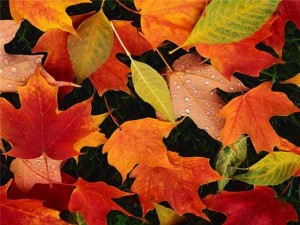 Интересные факты:В Ирландии, согласно национальной метеорологической службе (Met Eireann), осенними месяцами являются сентябрь, октябрь и ноябрь. Однако в Ирландском календаре, который базируется на древних кельтских традициях, осенними считаются август, сентябрь и октябрь.Многие древние цивилизации осенью отмечали жатву — часто один из важнейших праздников в их календарях. Отголоском тех времён является День Благодарения в Соединённых Штатах и еврейский Суккот, уходящий корнями в праздник жатвы. Немаловажное значение имеет тот факт, что листопад способствует удалению веществ, накопившихся в листьях в ходе вегетации. В связи с этим его можно рассматривать как сложный и чрезвычайно важный процесс выделения растениями различных веществ.Осенний листопад очень важен в жизни леса. Опавшие листья служат хорошим удобрением, предохраняют корни от вымерзания.Самое важное явление  в школе, самый поучительный предмет, самый живой пример для ученика – учитель. Своей любовью и великим терпением он вселяет уверенность, что в жизни нет такой за-дачки, которую не-возможно решить. В День учителя мы посвящаем этот раздел нашей газеты учителям…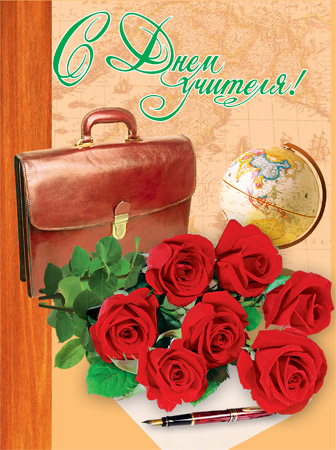 Дорогие наши педагоги!В этот праздник - День учителей -Позабудьте все свои тревогиИ на мир смотрите веселей.Вы для нас всегда источник света,И ребята все, как сговорясь,Вам несут красивые букеты.И для них сиянье ваших глаз -Лучшая награда за старанье,Лучше, чем любая из похвал.И у них одно желанье:Только бы доставить радость вам.Ради вашей искренней улыбкиИ студент, и каждый ученикВмиг исправит все свои ошибкиИ в дальнейшем их не повторит.Вы для всех несете факел знаний,Тот, что не погаснет никогда.Пусть же ваши сбудутся желанья,Пусть ваш дом не навестит беда!День учителя начали отмечать еще в Советском Союзе, указ об этом был издан 29 сентября 1965 года. Начиная с 1980 года, его праздновали в первое воскресенье октября. В 1994 году случилось событие, которое задело и российских учителей: ЮНЕСКО ввела празднование Международного дня учителя 5 октября. Россия немедленно присоединила празднование «своего» Дня к этой дате, поэтому с 1994 года День учителя в России отмечается 5 октября. Другие страны региона (Украина, Кыргызстан, Казахстан, Латвия, Белоруссия и Молдова) по-прежнему отмечают День учителя в первое воскресенье октября.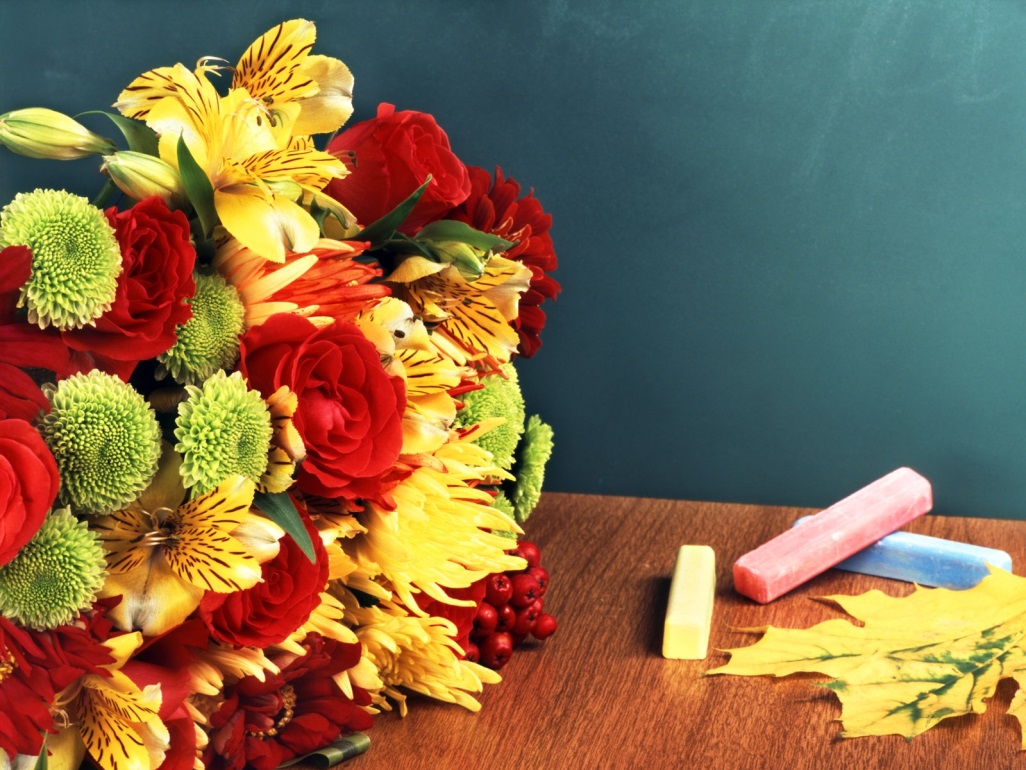 НебольшойФотоотчет с торжественных линеек 1 сентября: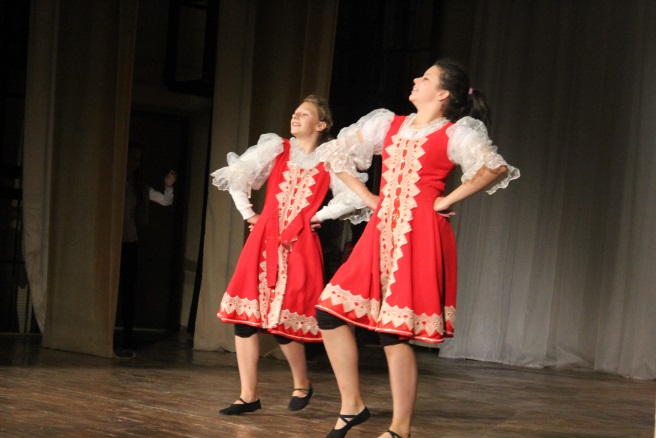 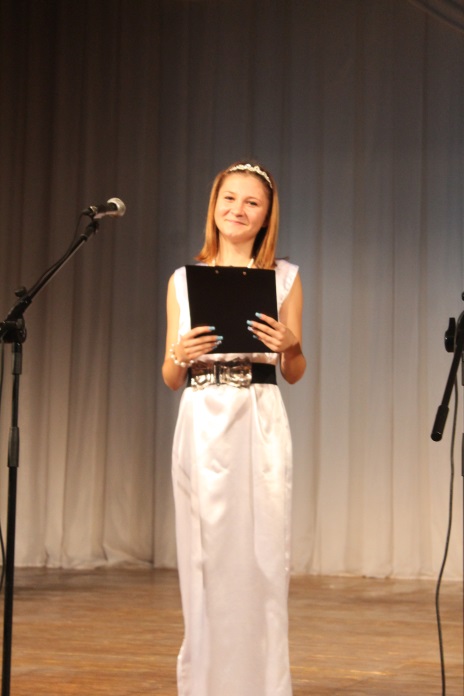 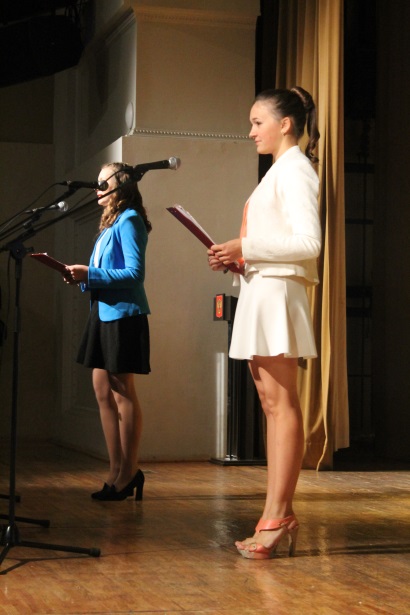 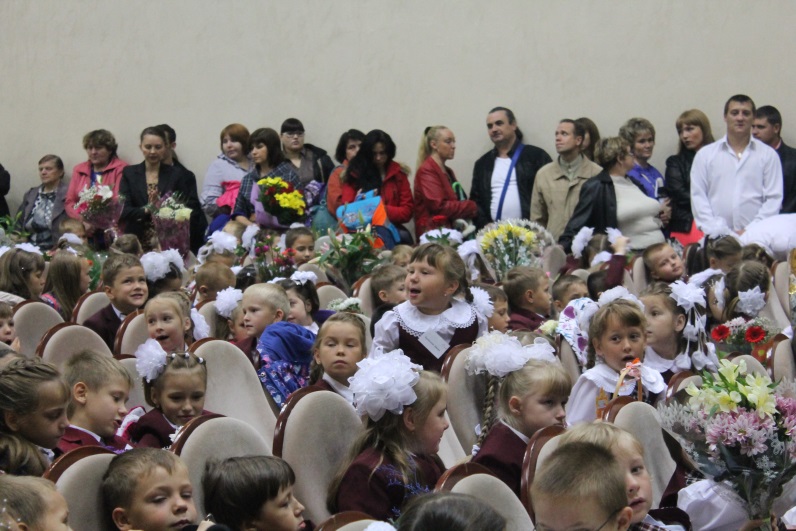 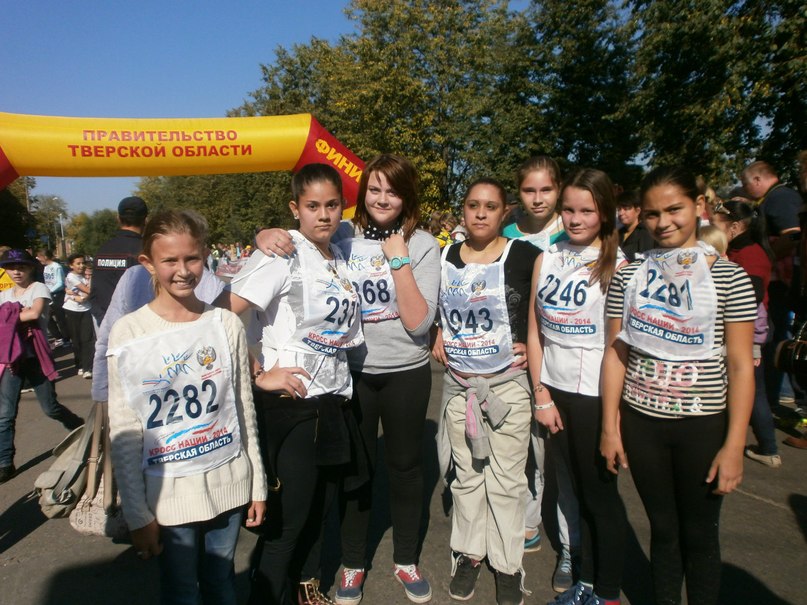 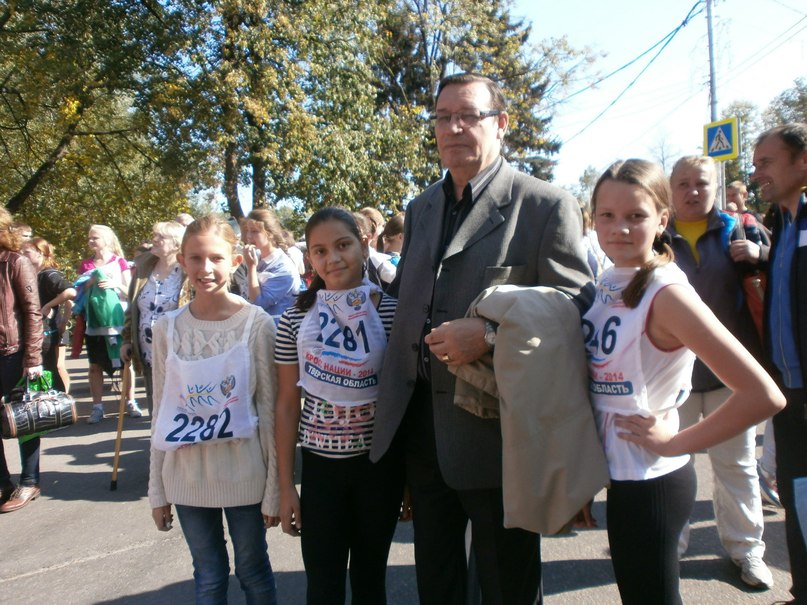 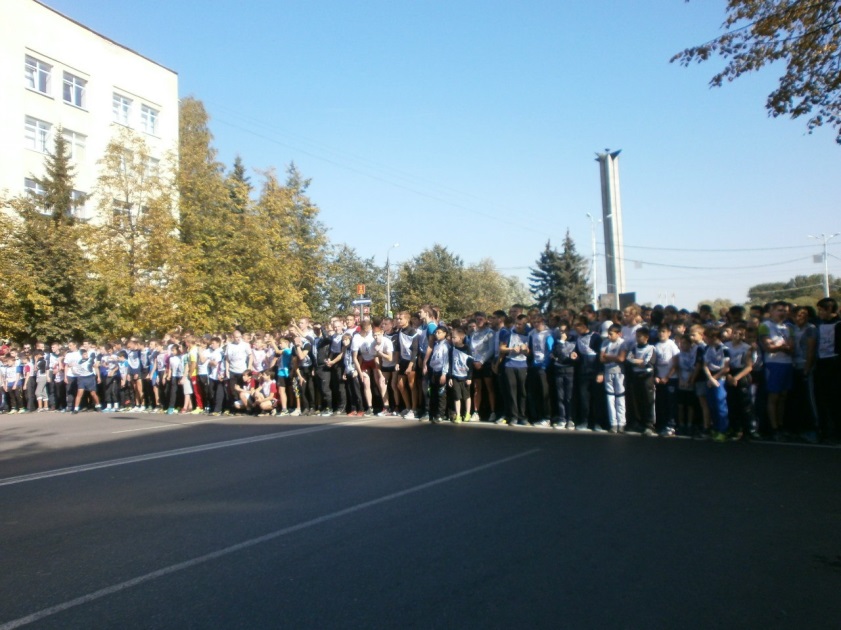 Активные ребята нашей школы принимали участие в ежегодном легкоатлетическом забеге «Кросс наций .То, что нужно знатьЭто новая рубрика в газете «School  правда». Здесь будут печататься статьи на самые разные темы, которые интересны и актуальны.7 декабря принято считать днем рождения Эрмитажа - одного из самых знаменитых музеев мира. В феврале 1764 года  императрица Екатерина II приобрела собрание картин из коллекции берлинского купца Иоганна Гоцковского.Через несколько месяцев 225 полотен были доставлены в российскую столицу, положив начало знаменитому собранию Эрмитажа. В это году Эрмитаж празднует свой 240-й день рождения.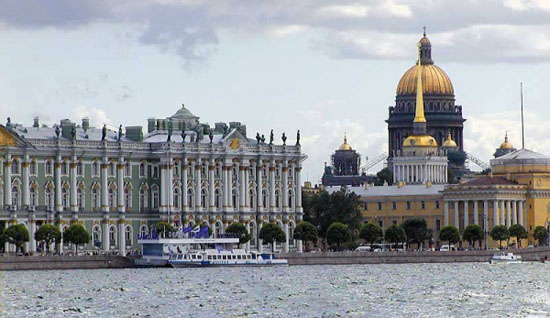 Ученики нашей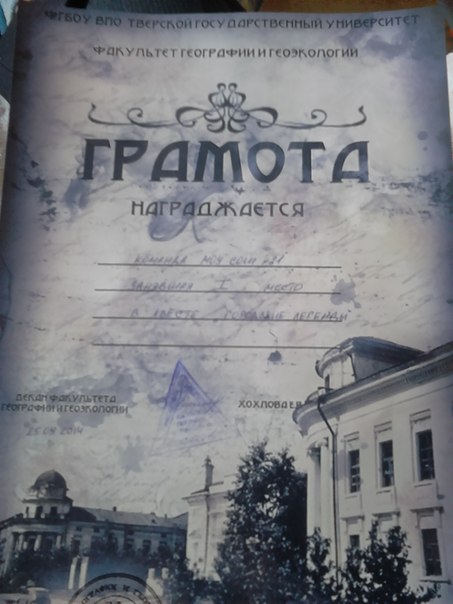  школы под руководством учителя географии Яровой Екатерины Викторовны принимали участие в ежегодном квесте «Городские легенды» от факультета географии и геоэкологии ТвГУ, при поддержке Ботанического сада ТвГУ и  Тверского Отделение Русского географические общества. 25 сентября 2014г. Квест "городские легенды ". Состав команды: Агафонова Екатерина, Травкина Наталья, Родионова Анастасия, Гринева Мария, Бариева Алина, Скибин Дмитрий.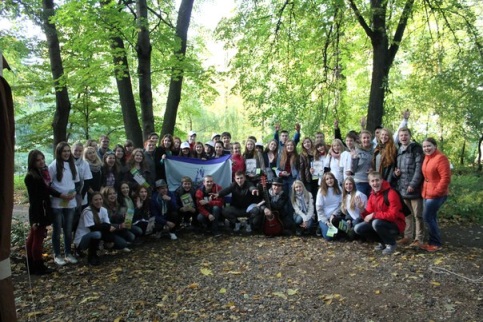 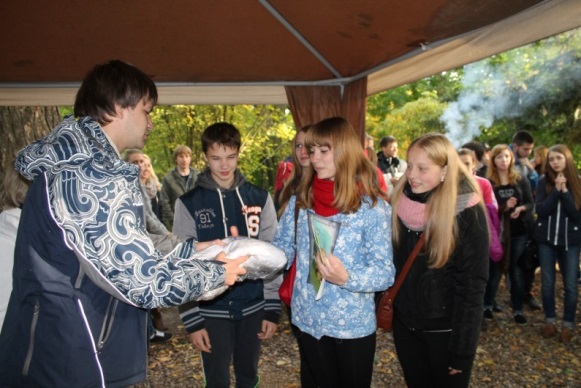 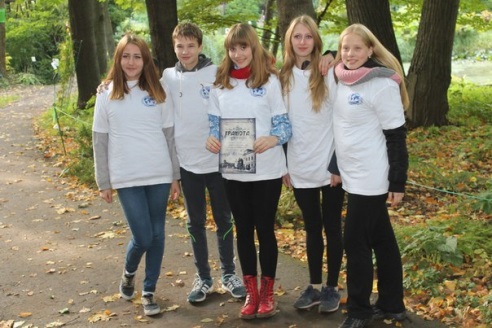 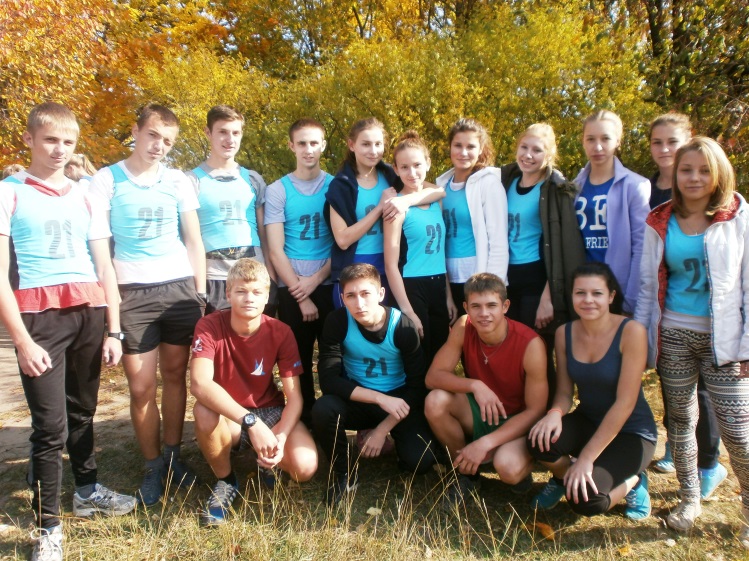 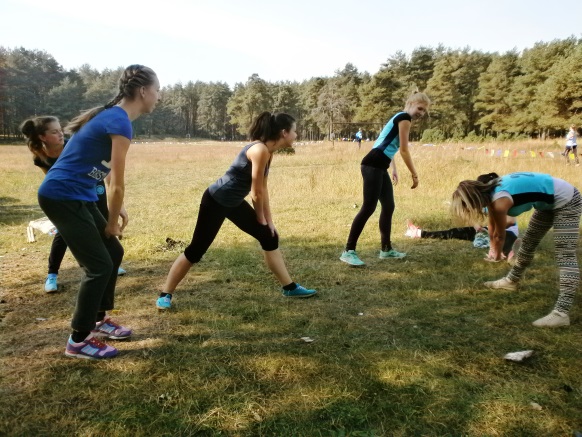 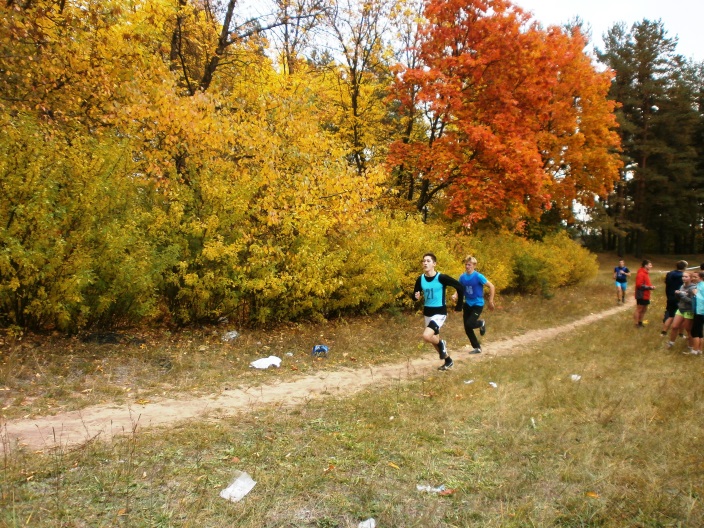 Команда ребят нашей школы заняла 2 место в легкоатлетическом кроссе, проходившем 23 сентября на Дорошихе.
Доска объявлений